Witam Was serdecznie drogie dzieci Zaczynamy kolejny tydzień zajęć w domu.Jestem pod wrażeniem pięknych rysunków Waszych rodzin, dziękuję rodzicom za przesyłanie zdjęć W piątek obchodziliśmy Dzień Rodziny, w tym tygodniu natomiast nieco zawężymy temat i skupimy się na mamie i tacie Poniedziałek 18.05.2020r.Temat: Mama i tata.Poproś rodziców, aby pokazali Ci swoje zdjęcia                     z dzieciństwa. Wspólnie zastanówcie się do kogo jesteś bardziej podobna/ podobny? Posłuchaj piosenek dla mamy i taty:https://www.youtube.com/watch?v=RvHfN-4Va4ghttps://www.youtube.com/watch?v=ZxgFEtsfIBsPosłuchaj wiersza pt. „Mama i Tata”. Proszę aby czytali Państwo po jednym wersie, a dziecko go powtarzało.„Mama i Tata to świat nasz cały,ciepły, bezpieczny, barwny, wspaniały,to dobre, czułe, pomocne ręcei kochające najmocniej serce.To są wyprawy do kraju baśni,wakacje w górach, nad morzem, na wsi,loty huśtawką, prawie do słońcaoraz cierpliwość co nie ma końca.Kochana Mamo, Kochany Tatodzisiaj dziękować chcemy Wam za to,że nas kochacie, że o nas dbaciei wszystkie psoty nam wybaczacie.”Kim dla dzieci są mama i tata?Za co dzieci dziękują rodzicom?Dokończ zdania:− Moi rodzice są kochani, ponieważ…− Pomagam rodzicom w…− Lubię być w domu, ponieważ…− Z tatą najchętniej robię…− Z mamą najchętniej robię… Teraz sprawdzimy ile udało Ci się zapamiętaćAktywne słuchanie wiersza. Proszę, aby czytali Państwo dziecku wiersz, zadaniem dziecka jest dopowiadanie końcowych słów wersów.„Mama i Tata to świat nasz… (cały),ciepły, bezpieczny, barwny… (wspaniały),loty huśtawką, prawie do słońcaoraz cierpliwość co nie ma końca.Kochana Mamo, Kochany Tatodzisiaj dziękować chcemy Wam za to,że nas kochacie, że o nas dbaciei wszystkie psoty nam wybaczacie.to dobre, czułe, pomocne… (ręce)i kochające najmocniej… (serce).To są wyprawy do kraju… (baśni),wakacje w górach, nad morzem, na… (wsi),loty huśtawką, prawie do… (słońca)oraz cierpliwość co nie ma… (końca).Kochana Mamo, Kochany… (Tato)dzisiaj dziękować chcemy Wam… (za to),że nas kochacie, że o nas… (dbacie)i wszystkie psoty nam… (wybaczacie).”Pora na gimnastykę Zabawa orientacyjno-porządkowa Wysoko – nisko. Dzieci biegają po pomieszczeniu, na hasło Wysoko! stają na palcach, wyciągają w górę ręce i klaszczą nad głową; hasło Nisko! Jest sygnałem do wykonania przysiadu i uderzenia rękami o podłogę.Ćwiczenie wyprostne Rodzic zmęczony i rodzic wypoczęty.Dzieci siedzą skrzyżnie, ręce trzymają na kolanach. Na hasło Rodzic zmęczony wykonują luźny skłon tułowia w przód. Na hasło Rodzic wypoczęty – prostują tułów, głowę trzymają prosto.Podskoki Froterujemy z mamą podłogę.Dzieci rytmicznie, naprzemiennie wykonują wykroki nogami                 w przód.Ćwiczenie równowagi Rysujemy obrazek dla mamy i taty.Dzieci stoją na jednej nodze, a drugą rysują w powietrzu dowolny obrazek. Rysują na przemian prawą i lewą nogą.Otwórz książkę na str. 44,45.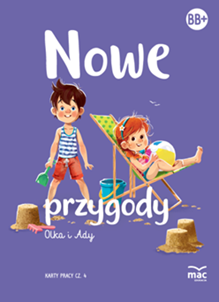 Połącz pierwsze głoski z nazw rysunków. Następnie narysuj prezenty które mama i tata dostali od Ady i Olka.Można dodatkowo dać dziecku literki- jak odgadnie pierwszą głoskę, kazać poszukać jej wśród literek i ułożyć wyraz, a następnie pomóc odczytać Popraw serduszka po śladach nie odrywając ręki od kartki.Proszę aby dzieci postarały się, do końca tygodnia, nauczyć wiersza „Mama i tata” na pamięć Pozdrawiam i ściskam z całych sił 